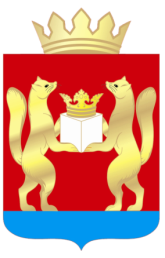 АДМИНИСТРАЦИЯ  ТАСЕЕВСКОГО  РАЙОНА П О С Т А Н О В Л Е Н И ЕО создании Оперативного штаба по вопросам реализациипроекта «Комплексное благоустройство части Центрального переулка с. Тасеево Красноярского края в 2023»В целях осуществления контроля за ходом работ, подготовки предложений и принятия оперативных мер по вопросам реализации проекта «Комплексное благоустройство части Центрального переулка с. Тасеево Красноярского края в 2023», руководствуясь статьями 28, 46, 48 Устава Тасеевского района, ПОСТАНОВЛЯЮ: 1 Создать Оперативный штаб по вопросам реализации проекта «Комплексное благоустройство части Центрального переулка с. Тасеево Красноярского края в 2023» в составе согласно приложению 1 к настоящему постановлению.2. Утвердить положение об Оперативном штабе по вопросам реализации проекта «Комплексное благоустройство части Центрального переулка с. Тасеево Красноярского края в 2023» согласно приложению 2 к настоящему постановлению.3. Разместить постановление на официальном сайте администрации Тасеевского района в сети Интернет http://adm.taseevo.ru/.4. Постановление вступает в силу с момента подписания.Глава Тасеевского района                                                                          К.К. ДизендорфПриложение №1к постановлению администрации Тасеевского района Красноярского края от 02.05.2023 № 198Состав Оперативного штаба по вопросам реализации проекта «Комплексное благоустройство части Центрального переулка с. Тасеево Красноярского края в 2023»Приложение №2к постановлению администрации Тасеевского района Красноярского края от 02.05.2023 № 198ПОЛОЖЕНИЕоб Оперативном штабе по вопросам реализации проекта «Комплексное благоустройство части Центрального переулка с. Тасеево Красноярского края в 2023»1. ОБЩИЕ ПОЛОЖЕНИЯ1.1. Оперативный штаб по вопросам реализации проекта «Комплексное благоустройство части Центрального переулка с. Тасеево Красноярского края в 2023» (далее – Оперативный штаб) является постоянно действующим совещательным органом при администрации Тасеевского района, созданным в целях подготовки предложений и принятия оперативных мер по вопросам реализации проекта «Комплексное благоустройство части Центрального переулка с. Тасеево Красноярского края в 2023» (далее- Проект), контроля за ходом реализации Проекта.1.2. Оперативный штаб в своей деятельности руководствуется Конституцией Российской Федерации, законодательством Российской Федерации, Красноярского края, Тасеевского района, а также настоящим Положением.1.3. По решению Оперативного штаба к его работе могут привлекаться представители органов местного самоуправления и организаций независимо от форм собственности, которые не были включены на постоянной основе в состав Оперативного штаба.2. ЗАДАЧИ ОПЕРАТИВНОГО ШТАБА2.1. Организация эффективного взаимодействия органов местного самоуправления, организаций по вопросам реализации Проекта.2.2. Обеспечение подготовки предложений по принятию и совершенствованию мер, направленных на реализацию Проекта.3. ФУНКЦИИ ОПЕРАТИВНОГО ШТАБА3.1. Оперативный штаб в целях решения возложенных на него задач осуществляет следующие функции:1) обеспечивает оперативное рассмотрение вопросов о ходе реализации Проекта;2) содействует организации выполнения мероприятий по реализации Проекта;3) ведет сбор и анализ информации о ходе реализации Проекта;4) обеспечивает внесение предложений государственным органам, органам местного самоуправления о принятии дополнительных мер, направленных на решение задач Оперативного штаба.4. ПРАВА ОПЕРАТИВНОГО ШТАБА4.1. Оперативный штаб имеет право:1) запрашивать и получать необходимую информацию и материалы у органов государственной власти, органов местного самоуправления Тасеевского района, Тасеевского сельсовета Тасеевского района Красноярского края, организаций и граждан для решения задач, поставленных перед Оперативным штабом;2) приглашать и заслушивать на заседаниях Оперативного штаба представителей органов государственной власти, органов местного самоуправления, организаций, граждан;3) принимать решения, имеющие рекомендательный характер, по вопросам, относящимся к компетенции Оперативного штаба;4) привлекать к участию в заседаниях Оперативного штаба экспертов и специалистов.5. ПОРЯДОК ДЕЯТЕЛЬНОСТИ ОПЕРАТИВНОГО ШТАБА5.1. Оперативный штаб состоит из руководителя Оперативного штаба, заместителя руководителя Оперативного штаба, ответственного секретаря Оперативного штаба, членов Оперативного штаба.5.2. Заседания Оперативного штаба проводятся, если на них присутствует не менее половины его членов.5.3. Заседания Оперативного штаба проводятся по мере необходимости.5.4. Заседания Оперативного штаба проводит руководитель Оперативного штаба (в его отсутствие заместитель руководителя Оперативного штаба).5.5. Руководитель Оперативного штаба:осуществляет общее руководство работой Оперативного штаба;созывает и ведет заседания Оперативного штаба;утверждает повестку заседания Оперативного штаба;контролирует исполнение решений Оперативного штаба;подписывает протоколы заседаний Оперативного штаба.5.6. Заместитель руководителя Оперативного штаба:в случае отсутствия руководителя Оперативного штаба исполняет его полномочия на заседании Оперативного штаба;по поручению руководителя Оперативного штаба может действовать от имени Оперативного штаба на основании принятых Оперативным штабом решений;докладывает руководителю Оперативного штаба о ходе исполнения решений Оперативного штаба;содействует исполнению решений Оперативного штаба.5.7. Ответственный секретарь Оперативного штаба:готовит проект повестки заседаний Оперативного штаба;организует подготовку информации и материалов для рассмотрения на заседаниях Оперативного штаба;организует оформление протоколов заседаний Оперативного штаба;организует документооборот, контроль за сроками исполнения поручений, содержащихся в протоколах заседания Оперативного штаба;организует участие в заседаниях Оперативного штаба представителей органов исполнительной власти, органов местного самоуправления, организаций, экспертов и специалистов.5.8. Члены Оперативного штаба:организуют подготовку вопросов, выносимых на рассмотрение на заседании Оперативного штаба;организуют выполнение решений Оперативного штаба.участвуют в заседаниях Оперативного штаба;принимают участие в подготовке заседаний Оперативного штаба;вправе обращаться к руководителю Оперативного штаба по вопросам, входящим в компетенцию Оперативного штаба.5.9. Решения Оперативного штаба принимаются путем открытого голосования простым большинством голосов от числа присутствующих на заседании членов Оперативного штаба. При равенстве голосов решающим является голос председательствующего на заседании Оперативного штаба.5.10. Решения Оперативного штаба оформляются протоколом. Члены Оперативного штаба, имеющие особое мнение по рассмотренным Оперативным штабом вопросам, вправе выразить его в письменной форме, которое в обязательном порядке должно быть отражено в протоколе заседания Оперативного штаба и приложено к нему.5.11. Из числа членов Оперативного штаба, а также из числа представителей органов и организаций, не входящих в состав Оперативного штаба, могут создавать постоянно действующие рабочие группы Оперативного штаба.Состав и порядок деятельности рабочих групп Оперативного штаба утверждаются решением руководителя Оперативного штаба.5.12. Организационное обеспечение деятельности Оперативного штаба осуществляется администрацией Тасеевского района.02.05.2023с. Тасеево               № 198Дизендорф Константин КонстантиновичГлава Тасеевского района, руководитель Оперативного штабаМашуков Николай Семеновичзаместитель Главы района по оперативному управлению, заместитель руководителя Оперативного штабаКотова Ксения Станиславовнаглавный специалист по вопросам архитектуры и градостроительства отдела муниципального заказа, имущественных и земельных отношений администрации Тасеевского района, секретарь Оперативного штабаЧлены Оперативного штаба:Члены Оперативного штаба:Варанкин Сергей Евгеньвич  председатель Тасеевского районного Совета депутатов (по согласованию)Шуба Александр Владимировичдепутат Тасеевского районного Совета депутатов (по согласованию)Сокрустенко Ирина Анатольевнадепутат Тасеевского районного Совета депутатов (по согласованию)Нестеров Виктор Леонтьевичинженер по ремонту зданий и сооружений МКУ «Техноцентр» (по согласованию)Никоноров Ярослав АнатольевичГлава Тасеевского сельсовета, представитель заказчика (по согласованию)Бобоёров Муминкул ДжумъаевичПроизводитель работ ООО «Квантум». Представить подрядчика (по согласованию)